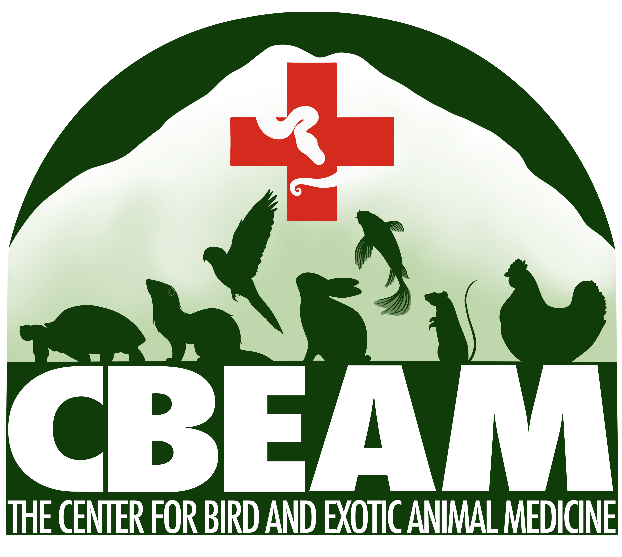 The Center for Bird and Exotic Animal Medicine (CBEAM) is searching for experienced exotic or emergency/critical care veterinarians to join our team.About Us:Website: www.theexoticvet.comLocated near Seattle, WA Exotics-exclusive (primarily pet exotics with some zoo species/wildlife) Emergency and routine preventative care offeredStaffed 24/7 with veterinarians and support teamRapidly growing practiceNine associate veterinarians, one resident, and three interns currently employedOn-site CT, fluoroscopy, digital radiography, ultrasound, endoscopy, therapy laser, and specialized surgical equipment (radiosurgery, Ligasure, hemoclips, etc.). Access to other clinical specialists (oncology, cardiology, surgery, etc.)High standards of medicine, client care, and patient care Teaching and referral hospitalTraining provided for veterinary interns/residents, veterinary externs, and veterinary technician externsTwice weekly virtual/in-person continuing education rounds to ensure doctors and staff are up to date on the latest developments in exotic medicineFinancial support and mentorship provided for doctors who are working towards board certificationMultiple CBEAM doctors regularly publish in peer reviewed journals and present at national conferences annuallyCommitment to advancing team wellnessCreating and maintaining a positive team environment for all staffSupportive leadership with focus on team culture, cohesion, and developmentInclusive community that embraces diversity and is an equal opportunity employer Focus on mental health awareness and supportJob requirements:Veterinary degree from AVMA-accredited veterinary collegeAbility to obtain veterinary licensure from Washington State and maintain it in good standingOne of the following qualifications:One or more years of experience in exotic or emergency medicineCompletion of advanced training (internship or residency) in exotics/zoo medicine, emergency medicine, OR critical care preferredBoard certification (ACZM, ABVP, or ECZM exotics specialization or ACVECC emergency/critical care specialization) or board eligibility strongly preferredStrong commitment to advancing exotic medicineExcellent client and interpersonal communication skillsOrganization and record-keeping skillsAct with integrity and compassionEnthusiasm for teaching (and learning from) other veterinarians and team membersWillingness to follow Team Agreements, which include (among others):Assume good intentBe supportive Encourage growth Prioritize physical and mental healthPromote and maintain positive energyFocus on solutions Ask for help Benefits:Competitive, experience-based salary with production bonuses Signing, moving, and retention bonuses Flexible scheduling (3 or 4 day work weeks) Overnight, swing, and day shifts available; full and part-time positions availableTime built into schedule for charting/client call backs/studyMedical, dental, vision, disability (short and long term), and life insuranceAccess to mental health wellness resources4 weeks annual PTOProfessional dues, PLIT, and licensing reimbursementContinuing Education stipend Additional PTO for conference attendance401K with employer matching availablePet care discountsFamily friendlyLocationCBEAM is located about 20 miles north of Seattle, WA, and experiences temperate weather year round.  Within a 2-hour drive, our veterinarians can access pristine forests, majestic mountains, beautiful oceans, charming islands, and snowy ski resorts.  Western Washington offers an abundance of gorgeous scenery and unlimited coffee shops.  For the city dweller, there is a vibrant music/art scene, delicious/diverse food choices, multiple professional sports teams, and museums of all types.  There are also four AZA-accredited zoological facilities within easy driving distance. For the outdoor enthusiast, there is plenty of hiking and waterfront access for beachcombing, kayaking, scuba diving, etc.  Our megafauna include orcas, pinnipeds, grizzly bears, and elk, and WA is committed to good ecological management of our environment/wildlife. This is a fast growing area with a booming economy, top-notch educational opportunities, and expanding access to public transportation.  It is a lovely place to live and explore.
Interested candidates should send their CV/resume and two employment references to cbeammdvms@gmail.com.